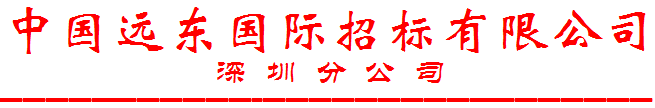 招标公告                                    文件编码：0722-196FE102SZF    中国远东国际招标有限公司（以下简称采购代理机构）受中国科学院深圳先进技术研究院（以下简称为采购人）委托，就利用财政资金的高温气氛烧结炉采购项目(招标编号: 0722-197XY054SZXJ)进行公开招标，本项目适用国家和深圳市有关招标采购的相关法律法规和政策。现邀请合格投标人就下列货物和服务提交密封投标。招标内容： 详细的技术参数详见招标文件第九章用户需求书“2.技术条款”项目预算金额：¥395,000.00项目审批情况：本项目已获得主管部门审批，资金已落实。招标文件售价、文件发售时间、地点、联系方式：文件售价：人民币500元/包（现金）。若邮寄，需另加100元人民币。标书款概不退还。采购代理机构将不对邮寄过程中可能发生的延误或丢失负责。发售时间：2019年1月22日起至2019年1月29日，每天上午9:30至11:30，下午14:00至17:00（节假日除外）。洽购招标文件： 地址：远东开评标中心（深圳市福田区上步南路1001号锦峰大厦15楼）联系人：郜工、陈工电话：0755-83629806/83629816/83629826   传真：0755-82077519邮箱：info@zgyd11.com*五、投标人的资格要求： 具有独立法人资格；参与本项目投标前三年内，在经营活动中没有重大违法记录、以及不存在被有关部门禁止参与政府采购活动且在有效期内的情况；参与本项目投标的供应商近三年内无行贿犯罪记录；符合财政部和深圳市财政委员会关于诚信管理的要求，提供通过“信用中国”网（www.creditchina.gov.cn）、中国政府采购网（www.ccgp.gov.cn）、深圳市政府采购监督管理网（www.zfcg.sz.gov.cn）、深圳市政府采购网（www.cgzx.sz.gov.cn）和“国家企业信用信息公示系统（ www.gsxt.gov.cn）等5个官网的信用信息查询记录网络截图件并加盖投标人公章；查询截止时间须在本项目递交投标文件截止时间前。（“国家企业信用信息公示系统”查询的提供完整《企业信用信息公示报告》；本项目不接受进口和联合体投标，不允许转包、分包。洽购招标文件时需要提供：《法定代表人证明书》、《法定代表人授权书》及身份证正反面复印件加盖投标人公章【身份证原件备查】。递交投标文件截止时间和地点：2019年2月15日下午14:00至14:30（北京时间）内递交到中国远东国际招标有限公司深圳分公司（深圳市福田区上步南路1001号锦峰大厦22B）开评标室。逾期收到或不符合规定的投标文件恕不接受。投标保证金：人民币壹万圆整。投标人在递交投标文件时应附有已缴纳投标保证金凭据复印件。开标时间：2019年2月15日 下午14:30（北京时间）开标地点：中国远东国际招标有限公司深圳分公司（深圳市福田区上步南路1001号锦峰大厦22B）开评标室。届时欢迎投标人法定代表人或授权代表出席开标仪式。评审办法和评审标准：本项目评审采用综合评分法，其中：价格部分30分；技            术部分45分；商务部分25分。详细的评分因素和标准见招标文件。采购人信息：名      称：中国科学院深圳先进技术研究院地      址：深圳市南山区西丽镇学苑大道1068号联系人姓名：李老师电      话：0755-86392458十三、采购代理机构信息：         名      称：中国远东国际招标有限公司地      址：深圳市福田区上步南路1001号锦峰大厦22B联系人姓名：郜工、陈工、李工（项目负责人）电      话：（洽购招标文件）0755-83629806/83629816/83629826（其它咨询）0755-82078919、82077364转116传      真：0755-82077519、82078847邮      箱：info@zgyd11.com、dept3@zgyd11.com                                            采购代理机构：                                     中国远东国际招标有限公司                                           2019年1月22日序号货物名称数量单位交货期采购需求用途1高温气氛烧结炉1套合同签订后的60个工作日内交货功率因数：>0.9科研设备